                     The  Pacific  School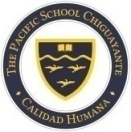                      Fono 2361278                      ChiguayantePUBLICACIONES  2021Con la finalidad de difundir las acciones de aprendizaje plasmadas en nuestro proyecto educativo y que corresponden al diario quehacer educativo,  solicitamos que nos indique:Yo __________________________________________Rut ___________________Apoderado (a) del alumno(a) _______________________________________ del curso __________ Informo al establecimiento que                                    estamos de acuerdo en publicar fotografías de mi pupilo/a en página del colegio, agenda escolar, u otro medio de difusión del colegio.De igual forma que las clases online mediante la plataforma ZOOM, MEET, u otra que se estime. Puedan ser grabadas para posteriormente ser subidas a CLASSROOM, y así sirvan de refuerzo pedagógica para nuestros alumnos y alumnas. …….………………………………Firma  ApoderadoChiguayante, Diciembre  2020.